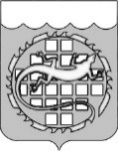 КОНТРОЛЬНО-СЧЕТНАЯ ПАЛАТА ОЗЕРСКОГО ГОРОДСКОГО ОКРУГА								УТВЕРЖДАЮИ.о. председателяКонтрольно-счетной палатыОзерского городского округа          ____________Т.В. Побединская Акт № 1плановой проверки соблюдения законодательства Российской Федерации и иных нормативных правовых актов Российской Федерации в сфере закупокг. Озерск										        29.01.2016	Основание проведения плановой проверки:-	пункт 3 части 3 статьи 99 Федерального закона от 05.04.2013     № 44-ФЗ «О контрактной системе в сфере закупок товаров, работ, услуг для обеспечения государственных и муниципальных нужд» (далее – Федеральный закон № 44-ФЗ);-	решение Собрания депутатов Озерского городского округа              от 25.12.2013 № 233 «Об органе, уполномоченном на осуществление контроля в сфере закупок в Озерском городском округе»;-	Порядок проведения плановых проверок при осуществлении закупок товаров, работ, услуг для обеспечения нужд Озерского городского округа, утвержденный решением Собрания депутатов Озерского городского округа от 25.06.2014 № 103;-	распоряжение и.о председателя Контрольно-счетной палаты Озерского городского округа от 24.12.2015 № 103 «Об утверждении плана проверок осуществления закупок товаров, работ, услуг для обеспечения нужд Озерского городского округа на 1 полугодие 2016 года»;-	распоряжение и.о. председателя Контрольно-счетной палаты Озерского городского округа от 24.12.2015 № 105 «О проведении плановой проверки соблюдения требований законодательства о контрактной системе в сфере закупок товаров, работ, услуг».	Предмет проверки: соблюдение Муниципальным бюджетным общеобразовательным учреждением дополнительного образования детей Озерского городского округа «Детская художественная школа» требований законодательства Российской Федерации и иных нормативных правовых актов Российской Федерации о контрактной системе в сфере закупок товаров, работ, услуг.Цель проведения проверки: предупреждение и выявление нарушений законодательства Российской Федерации и иных нормативных правовых актов Российской Федерации о контрактной системе в сфере закупок.	Проверяемый период: с 01.12.2014 по 31.12.2015.Сроки проведения плановой проверки: с 14.01.2016 по 27.01.2016.Состав инспекции:	Поспелова Ирина Юрьевна, начальник отдела правового и документационного обеспечения Контрольно-счетной палаты Озерского городского округа (руководитель инспекции);	Ляшук Елена Николаевна, инспектор-ревизор Контрольно-счетной палаты Озерского городского округа (член инспекции).Сведения о Субъекте контроля: Муниципальное бюджетное общеобразовательное учреждение дополнительного образования детей Озерского городского округа «Детская художественная школа», адрес: Челябинская область, г. Озерск, ул. Космонавтов, 24А, тел. (35130) 2-68-11,              6-61-25.ОГРН 1027401182819, ИНН 7422023288, КПП 741301001 (приложение № 1).	В проверяемом периоде Субъект контроля действует на основании Устава, утвержденного постановлением администрации Озерского городского округа от 12.03.2013 № 654 (приложение № 2).Субъект контроля имеет право на осуществление образовательной деятельности по образовательным программам (лицензия Министерства образования и науки Челябинской области от 15.08.2013 регистрационный номер 10678) (приложение № 3).	Руководитель Субъекта контроля: директор Степанова Светлана Валентиновна (приказ о переводе работника на другую работу от 03.12.2009               № 28лс, дополнительное соглашение № 1 от 01.12.2009 к трудовому договору от 24.08.2009, распоряжение администрации Озерского городского округа о возложении обязанностей от 29.10.2014 № 502лс, дополнительное соглашение №-12 от 29.10.2014 к трудовому договору, распоряжение администрации Озерского городского округа о переводе работника на другую работу от 12.05.2015 № 246лс, должностная инструкция директора от 23.03.2009 № 246) (приложения №№ 4,5,6,7,8,9).	С 16.03.2015 по 23.03.2015 на период временной нетрудоспособности  Степановой С.В. исполнение обязанностей руководителя Субъекта контроля возложено на заместителя директора Дроздову С.А. (распоряжение администрации Озерского городского округа от 17.03.2015 № 123лс) (приложение № 10).	С 29.06.2015 по 26.07.2015 на период отпуска Степановой С.В. исполнение обязанностей руководителя Субъекта контроля возложено на заместителя директора Дроздову С.А.  (распоряжения администрации Озерского городского округа от 19.06.2015 № 167к, от 29.06.2015 № 293лс) (приложение № 11).В соответствии с решением Собрания депутатов Озерского городского округа от 18.12.2013 № 211 уполномоченным органом на определение поставщиков (подрядчиков, исполнителей) для заказчиков Озерского городского округа является администрация Озерского городского округа в лице Управления экономики администрации Озерского городского округа.	Инспекцией проведена проверка по завершенным закупкам для нужд Субъекта контроля, контракты по которым заключены.1. Планирование закупок для нужд Субъекта контроляСубъект контроля является муниципальным бюджетным учреждением, финансовое обеспечение деятельности которого осуществляется за счет субсидии на выполнение муниципального задания из бюджета Озерского городского округа Челябинской области, собственных доходов учреждения и иных субсидий в соответствии с Планом финансово-хозяйственной деятельности:1.1.	По данным плана финансово-хозяйственной деятельности               от 31.12.2015 на 2015 год (приложение № 12) Учреждением запланированы поступления в сумме 11 969 184 руб. 00 коп., в том числе за счет:-	субсидии на выполнение муниципального задания в сумме 8 120 934 руб. 00 коп.;-	иной субсидии в сумме 3 490 100 руб. 00 коп.;-	поступлений от иной приносящей доход деятельности (добровольные пожертвования) в сумме 358 150 руб. 00 коп. Выплаты Учреждением запланированы в сумме 12 446 497 руб. 73 коп.                 (с учетом остатка на начало года в сумме 477 313 руб. 73 коп.), в том числе на приобретение товаров, работ, услуг в сумме 4 948 310 руб. 96 коп.Кассовое исполнение плана согласно отчету об исполнении учреждением плана его финансово-хозяйственной деятельности по состоянию на 01.01.2016 (форма 0503737) составило 12 082 902 руб. 65 коп., в том числе на приобретение товаров, работ, услуг в сумме 4 732 900 руб. 88 коп. (приложение № 13):Таблица 11.2.	В 2015 году Субъект контроля осуществил закупку товаров, работ, услуг следующими способами:1.2.1.	  По результатам проведения аукционов в электронной форме заключено 3 контракта на общую сумму 2 155 422 руб. 90 коп., в том числе: -	от 11.09.2015 № 2/2015 с ООО «Южуралпромснаб» на ремонт помещений на сумму 467 632 руб. 71 коп.;-	от 11.09.2015 № 3/2015 с ООО «Южуралпромснаб» на ремонт фасада на сумму 820 970 руб. 13 коп.;-	от 11.09.2015 № 1/2015 с ООО «РакурсСтрой» на ремонт внутренней отделки учебных классов на сумму 866 820 руб. 06 коп. (приложение № 14).1.2.2. Без проведения конкурентных процедур (на основании пункта                1 части 1 статьи 93 Федерального закона № 44-ФЗ) заключен 1 договор на общую сумму 4 000 руб. 00 коп. (приложение № 14).1.2.3.	 Без проведения конкурентных процедур (на основании пункта                8 части 1 статьи 93 Федерального закона № 44-ФЗ) заключено 2 договора на общую сумму 271 400 руб. 00 коп. (приложение № 14).1.2.4.	 Без проведения конкурентных процедур (на основании пункта          29 части 1 статьи 93 Федерального закона № 44-ФЗ) заключен 1 договор на общую сумму 151 100 руб. 00 коп. (приложение № 14).	1.2.5. Без проведения конкурентных процедур (на основании пункта           4 части 1 статьи 93 Федерального закона № 44-ФЗ) заключено 82 договора на общую сумму 1 111 840 руб. 11 коп. (приложение № 14).	1.2.6. Без проведения конкурентных процедур (на основании пункта           5 части 1 статьи 93 Федерального закона № 44-ФЗ) заключено 6 договоров на общую сумму 1 169 796 руб. 06 коп. (приложение № 14).1.3.	В соответствии с пунктом 2 приказа Министерства экономического развития Российской Федерации и Федерального казначейства от 20.09.2013 № 544/18н «Об особенностях размещения на официальном сайте Российской Федерации в информационно-телекоммуникационной сети «Интернет» для размещения информации о размещении заказов на поставки товаров, выполнение работ, оказание услуг планов-графиков размещения заказов на 2014 и 2015 годы» (далее – приказ от 20.09.2013 № 544/18н) планы-графики подлежат размещению на официальном сайте не позднее одного календарного месяца после принятия закона (решения) о бюджете.В Озерском городском округе бюджет на 2015 год и на плановый период 2016 и 2017 годов принят решением Собрания депутатов Озерского городского округа Челябинской области от 24.12.2014 № 226.План-график размещения заказов на поставки товаров, выполнение работ, оказание услуг для нужд заказчиков на 2015 год Субъектом контроля размещен на официальном сайте 01.04.2015, то есть с нарушением срока, установленного приказом от 20.09.2013 № 544/18н (приложение № 15).1.4.	Профессионализация:Согласно части 6 статьи 38 Федерального закона № 44-ФЗ работники контрактной службы, контрактный управляющий должны иметь высшее образование или дополнительное профессиональное образование в сфере закупок.В силу части 23 статьи 112 Федерального закона № 44-ФЗ до 01 января 2017 года работником контрактной службы, контрактным управляющим может быть лицо, имеющее профессиональное образование или дополнительное профессиональное образование в сфере размещения заказов на поставки товаров, выполнение работ, оказание услуг для государственных и муниципальных нужд.Субъектом контроля представлены:-	удостоверение о повышении квалификации Халиловой Э.И. в            2014 году в АНО «Институт профессиональных контрактных управляющих» по программе «Профессиональный контрактный управляющий в сфере закупок товаров, работ, услуг для обеспечения государственных и муниципальных нужд» в объеме 168 часов (приложение № 16);- удостоверение о повышении квалификации Халиловой Э.И. в 2014 году в учебно-методическом центре Контрольно-счетной палаты Челябинской области при ФГБОУ ВПО «ЧелГУ» по программе «Государственные (муниципальные) контракты» в объеме 16 часов (приложение № 17).Субъектом контроля не представлен документ о назначении до 29 июля 2015 года должностного лица, ответственного за осуществление закупки или нескольких закупок, включая исполнение каждого контракта, или о создании контрактной службы, что является нарушением части 2 статьи 38 Федерального закона № 44-ФЗ.2. Порядок организации закупок у Субъекта контроля	2.1.	Проверкой порядка организации закупок установлено:	-	приказом от 29.07.2015 № 01-08/49 назначен контрактный   управляющий (приложение № 18);	-	приказом от 29.07.2015 № 01-08/49а утверждена должностная инструкция контрактного управляющего (приложение № 19);	-	приказом от 05.11.2014 № 01-08/79 назначены уполномоченные лица, наделенные правом электронной подписи для работы на официальном сайте zakupki.gov.ru (приложение № 20);	-	приказом от 07.08.2015 № 01-08/51 назначены уполномоченные  лица, наделенные правом электронной подписи на официальном сайте zakupki.gov.ru (приложение № 21); 	-	приказом от 07.08.2015 № 01-08/52 создана приемочная комиссия для проверки предоставленных поставщиком (подрядчиком, исполнителем) результатов, предусмотренных контрактом, в части их соответствия условиям контракта, включая проведение экспертизы (приложение № 22).	Субъектом контроля не представлен документ об определении лица, ответственного за проведение экспертизы результатов, предусмотренных контрактами, за период с 01.01.2015 до 07.08.2015.	2.2.	Субъектом контроля представлены копии следующих документов:	-	приказа от 29.07.2015 № 15лс о приеме работника на работу (приложение № 23);-	трудового договора от 29.06.2015 № 6 ТД (приложение № 24);-	должностной инструкции контрактного управляющего от 28.06.2015 (приложение № 25);-	приказа о приеме работника на работу от 21.05.2007 № 5лс (приложение № 26);-	должностной инструкции главного бухгалтера от 19.03.2007 (приложение № 27);-	должностной инструкции главного бухгалтера от 12.08.2015 (приложение № 28);-	приказа о приеме работника на работу от 03.12.2007 № 15лс (приложение № 29);-	должностной инструкции заместителя директора по административно-хозяйственной работе № 2 (приложение № 30);-	должностной инструкции заместителя директора по административно-хозяйственной работе от 12.08.2015 (приложение № 31);-	приказа о приеме работников на работу от 01.02.2010 № 7лс (приложение № 32);-	приказа об утверждении инструкции от 17.02.2015 № 01-08/10 (приложение № 33);-	должностной инструкции № 1 заместителя директора по учебно-воспитательной работе (приложение № 34);-	приказа о приеме работника на работу от 01.09.2012 № 20лс (приложение № 35);-	должностной инструкции методиста № 6 (приложение № 36).3. Проверка договоров, заключенных в соответствии со статьей 93 Федерального закона № 44-ФЗ	3.1.	Согласно пункту 16 статьи 3 Федерального закона № 44-ФЗ совокупный годовой объем закупок – утвержденный на соответствующий финансовый год общий объем финансового обеспечения для осуществления заказчиком закупок, в том числе для оплаты контрактов, заключенных до начала указанного финансового года и подлежащих оплате в указанном финансовом году. На основании данных плана финансово-хозяйственной деятельности Субъекта контроля совокупный годовой объем закупок по состоянию на 31.12.2015 года составил 4 948 310 руб. 96 коп.	3.1.1.  В ходе проверки установлено, что Субъектом контроля в 2015 году в соответствии с пунктом 4 части 1 статьи 93 Федерального закона № 44-ФЗ осуществлены закупки товаров, работ, услуг у единственного поставщика (подрядчика, исполнителя), не превышающие ста тысяч рублей по заключенным договорам и авансовым отчетам, на общую сумму              1 111 840 руб. 11 коп, в том числе:	-	60 договоров на общую сумму 904 219 руб. 20 коп.;	-	2 договора подряда с физическими лицами на общую сумму      89 727 руб. 00 коп.	-	20 авансовых отчета, согласно которым подотчетными лицами Субъекта контроля приобретены и оплачены товары, работы, услуги на общую сумму 117 893 руб. 91 коп.	Таким образом, Субъектом контроля соблюдены требования пункта                        4 части 1 статьи 93 Федерального закона № 44-ФЗ (годовой объем закупок, осуществленных на основании пункта 4 части 1 статьи 93 Федерального закона  № 44-ФЗ, не превышает два миллиона рублей).	3.1.2.	  В соответствии с пунктом 5 части 1 статьи 93 Федерального закона № 44-ФЗ при осуществлении закупки товара, работы или услуги муниципальным учреждением на сумму, не превышающую четырехсот тысяч рублей, годовой объем закупок, которые заказчик вправе осуществить на основании настоящего пункта, не должен превышать пятьдесят процентов совокупного годового объема закупок заказчика и не должен составлять более чем двадцать миллионов рублей. Пятьдесят процентов от совокупного годового объема закупок Субъекта контроля составляет 2 474 155 руб. 48 коп. Фактически осуществлено шесть закупок на сумму, не превышающую четырехсот тысяч рублей, в размере 1 169 796 руб. 06 коп.	Таким образом, Субъектом контроля соблюдены требования пункта               5 части 1 статьи 93 Федерального закона № 44-ФЗ.3.2.	При проверке контрактов, заключенных в соответствии со статьей 93 Федерального закона № 44-ФЗ, установлено:3.2.1.		В нарушение статьи 34, части 1 статьи 95 Федерального закона № 44-ФЗ заключены на неопределенный срок следующие контракты:-	от 01.01.2013 № 809 с Федеральным государственным унитарным предприятием «Производственное объединение «Маяк» на предоставление доступа к сети связи (приложение № 37);-	от 01.01.2012 № 66125 с ООО «Астра» на предоставление доступа к сети Интернет (приложение № 38);-	от 01.01.2012 № 99956 с ОАО «Межрегиональный ТранзитТелеком» на оказание услуг связи (приложение № 39).3.2.2.		В нарушение статьи 34, части 1 статьи 95 Федерального закона № 44-ФЗ контрактами предусмотрена возможность изменения цены договора (если иное не предусмотрено договором в соответствии с пунктом               1 части 1 статьи 95):-	от 12.01.2015 № 2 с ИП Нейман Л.Н. на обновление программного обеспечения (приложение № 40);-	от 12.01.2015 № б/н с ООО «Дана» на техническое обслуживание средств пожарной сигнализации (приложение № 41);-	от 01.09.2015 № 53/15-ТБО с ООО «Сервис» (приложение № 42).3.2.3.	В нарушение части 2 статьи 34 Федерального закона № 44-ФЗ не содержат цены договора и обязательного требования закона - условия о том, что цена договора является твердой и определяется на весь срок исполнения договора следующие контракты:-	от 12.01.2015 № 13-05/24 с Муниципальным унитарным предприятием «Управление автомобильного транспорта» на вывоз твердых бытовых отходов (приложение № 43);-	01.01.2015 № 809 с ФГУП «Производственное объединение «Маяк» на оказание услуг (приложение № 37);-	от 01.09.2015 № 53/15-ТБО с ООО «Сервис» (приложение № 42);-	от 01.01.2012 № 66125 с ООО «Астра» на предоставление доступа к сети Интернет (приложение № 38);-	от 01.01.2012 № 99956 с ОАО «Межрегиональный ТранзитТелеком» на оказание услуг связи (приложение № 39).4. Проверка размещения информации и документов на официальном сайте4.1.	В нарушение срока, установленного частью 2 статьи 93 Федерального закона № 44-ФЗ, Субъект контроля позднее чем за пять дней до даты заключения контракта разместил извещение о проведении закупки у единственного поставщика (подрядчика, исполнителя):-	извещение от 14.04.2015 № 0369300153015000003 – договор № 393 об оказании услуг связи юридическому лицу, финансируемому из соответствующего бюджета, заключен 01.01.2015 (приложение № 44);-	извещение от 05.02.2015 № 0369300153015000002 – договор № 434/15-ВС холодного водоснабжения и водоотведения заключен 06.02.2015 (приложение № 45);-	извещение от 05.02.2015 № 0369300153015000001 – договор № 18/15-Т теплоснабжения заключен 05.02.2015 (приложение № 46).4.2. В нарушение установленного частью 3 статьи 103 Федерального закона № 44-ФЗ срока Субъектом контроля направлена в федеральный орган исполнительной власти, осуществляющий правоприменительные функции по кассовому обслуживанию исполнения бюджетов бюджетной системы Российской Федерации информация о заключении, исполнении следующих контрактов:	-	договор № 393 об оказании услуг связи юридическому лицу, финансируемому из соответствующего бюджета, заключен 01.01.2015, информация о заключении контракта направлена в реестр контрактов 17.04.2015, то есть позже трех рабочих дней с даты заключения договора (приложение № 44);	- договор от 19.01.2015 № 3453 энергоснабжения расторгнут по соглашению сторон 22.12.2015, информация о расторжении договора направлена в реестр контрактов 26.01.2016, то есть позже трех рабочих дней с даты расторжения договора (приложение № 47).4.3.	В нарушение части 2 статьи 103 Федерального закона № 44-ФЗ          в реестр контрактов не включены следующие документы:-	 акты от 31.01.2015, 28.02.2015, 31.03.2015, 31.05.2015 по договору от 01.01.2015 № 393 об оказании услуг связи юридическому лицу, финансируемому из соответствующего бюджета (приложение № 44);- акт № 906 от 31.01.2015, акт № 1 941 от 28.02.2015, акт № 3 015 от 31.03.2015, акт № 4 065 от 30.04.2015, акт № 5 063 от 31.05.2015, акт № 5 961 от 30.06.2015, заключение приемочной комиссии за период с августа по декабрь 2015 года по договору от 06.02.2015 № 434/15-ВС холодного водоснабжения и водоотведения (приложение № 45);- акт № 907 от 31.01.2015, акт № 1 942 от 28.02.2015, акт № 3 016 от 31.03.2015, акт № 4 066 от 30.04.2015, акт № 5 064 от 31.05.2015, акт № 5 962 от 30.06.2015, акт № 7 429 от 31.08.2015, заключение приемочной комиссии за период с августа по декабрь 2015 года по договору от 05.02.2015 № 18/15-Т теплоснабжения (приложение № 46).4.4. В реестр контрактов внесена недостоверная информация об исполнении контрактов:- договор от 06.02.2015 № 434/15-ВС холодного водоснабжения и водоотведения расторгнут 18.01.2016 по соглашению сторон с окончательной суммой договора в размере 9 651 руб. 53 коп.; в реестр контрактов 18.01.2016 направлена информация об исполнении договора на сумму 9 651 руб. 53 коп., вместе с тем согласно актам о количестве энергоресурсов и объемах услуг по договору ресурсоснабжающей организацией подано питьевой воды и оказано услуг на прием сточных вод на сумму 7 353 руб. 56 коп. Руководителем и главным бухгалтером Субъекта контроля даны пояснения по взаиморасчетам с ресурсоснабжающей организацией (приложение № 45);- договор от 19.01.2015 № 3453 энергоснабжения заключен на сумму 151 100 руб. 00 коп., фактически получено и оплачено услуг по договору с учетом зачета задолженности ресурсоснабжающей организации перед Субъектом контроля по предыдущему договору на сумму 130 713 руб. 51 коп. В реестр контрактов 26.01.2016 направлена информация о фактической оплате по договору в сумме 112 952 руб. 24 коп., на данную сумму подписано сторонами договора соглашение о расторжении договора от 22.12.2015. Руководителем и главным бухгалтером Субъекта контроля даны пояснения по взаиморасчетам с ресурсоснабжающей организацией (приложение № 47).4.5. В нарушение части 10 статьи 94 Федерального закона № 44-ФЗ             не приложены документы о приемке результатов выполненных работ к отчетам об исполнении контрактов:- от 11.09.2015 № 1/2015 на выполнение работ по ремонту внутренней отделки (в учебных классах первого и второго этажа, вспомогательных помещений, укладка линолеума, окрашивание стен, потолков) в здании МБОУ ДОД «ДХШ» (отчет об исполнении контракта размещен на официальном сайте 28.11.2015) (приложение № 49);- от 11.09.2015 № 2/2015 на выполнение работ по ремонту помещений веранд (2 веранды на первом этаже, 2 веранды на втором этаже, окрашивание стен, потолков) в здании МБОУ ДОД «ДХШ» (отчет об исполнении контракта размещен на официальном сайте 07.12.2015) (приложение № 50);- от 11.09.2015 № 3/2015 на выполнение работ по ремонту фасада (демонтаж деревянных конструкций четырех веранд, кирпичная кладка стен на верандах, установка новых оконных блоков, дверных блоков, ремонт и восстановление стыков наружных стеновых панелей) в здании МБОУ ДОД «ДХШ» (отчет об исполнении контракта размещен на официальном сайте 28.11.2015) (приложение № 51).5. Проверка исполнения контрактов (договоров)5.1. В нарушение пункта 1 части 1 статьи 95 Федерального закона Субъектом контроля допущено изменение существенных условий договора:-	при исполнении договора от 05.02.2015 № 18/15-Т теплоснабжения уменьшено количество теплоносителя с 751,0 куб. м. до 177,0 куб. м. (на 76,4%) и теплоэнергии с 222,0 Гкал до 188,371 Гкал (на 15,1%). Цена контракта снижена с 249 800 руб. 00 коп. до 202 592 руб. 95 коп. (на 18,9%). Согласно пункту 10.1 договора он заключен на срок по 31.12.2015, таким образом, расторжение договора по соглашению сторон 18.01.2016 произведено после прекращения действия договора (приложение № 47).Заключение1.	В результате проведения плановой проверки в действиях Муниципального бюджетного образовательного учреждения дополнительного образования Озерского городского округа «Детская художественная школа» установлены нарушения приказа от 20.09.2013 № 544/18н, статьи 34, части 2 статьи 93, части 10 статьи 94, части 1 статьи 95, частей 2, 3 статьи 103 Федерального закона № 44-ФЗ.2.	Учитывая, что выявленные нарушения содержат признаки административных правонарушений, ответственность за совершение которых предусмотрена частью 3 статьи 7.30, частью 2 статьи 7.31, частью 4 статьи 7.32 Кодекса об административных правонарушениях Российской Федерации, направить акт проверки и прилагаемые к нему материалы в Главное контрольное управление Челябинской области для решения вопроса о возбуждении дел об административных правонарушениях по фактам выявленных нарушений.3.	Выдать предписание об устранении нарушений законодательства о контрактной системе в сфере закупок.Приложения:1.	Копия Свидетельства о постановке на учет в налоговом органе на 1 л.         в 1 экз.2.	Копия Устава, утвержденного постановлением администрации Озерского городского округа от 12.03.2013 № 654 на 25 л. в 1 экз. 3.	Копия лицензии Министерства образования и науки Челябинской области от 15.08.2013 регистрационный номер 10678 на 2 л. в 1 экз.4.	Копия приказа о переводе работника на другую работу от 03.12.2009               № 28лс на 1 л. в 1 экз. 5.	Копия дополнительного соглашения от 01.12.2009 к трудовому договору от 24.08.2009 № 1 на 1 л. в 1 экз.6.	Копия распоряжения администрации Озерского городского округа о возложении обязанностей от 29.10.2014 № 502лс на 1 л. в 1 экз.7.	Копия дополнительного соглашения № -12 от 29.10.2014 к трудовому договору на 1 л. в 1 экз.8.	Копия распоряжения администрации Озерского городского округа о переводе работника на другую работу от 12.05.2015 № 246лс на 1 л.          в 1 экз.9.	Копия должностной инструкции директора от 23.03.2009 № 246 на 3 л.     в 1 экз.10.	Копия распоряжения администрации Озерского городского округа от 17.03.2015 № 123лс на 1 л. в 1 экз.11.	Копии распоряжений администрации Озерского городского округа от 19.06.2015 № 167к, от 29.06.2015 № 293лс на 2 л. в 1 экз.12.		Копия плана финансово-хозяйственной деятельности на 2015 год              с изменениями на 63 л. в 1 экз.13.	Копия отчета об исполнении учреждением плана его финансово-хозяйственной деятельности по состоянию на 01.01.2016 (форма 0503737) на 18 л. в 1 экз.14.	Реестр заключенных в 2015 году контрактов на 11 л. в 1 экз.15.	План-график на 2015 год, сведения о плане-графике с сайта zakupki.gov.ru на 8 л. в 1 экз.16.	Копия удостоверения о повышении квалификации Халиловой Э.И. по программе «Профессиональный контрактный управляющий в сфере закупок товаров, работ, услуг для обеспечения государственных и муниципальных нужд» в объеме 168 часов на 1 л. в 1 экз.17.	Копия удостоверения о повышении квалификации Халиловой Э.И. по программе «Государственные (муниципальные) контракты» в объеме 16 часов на 1 л. в 1 экз.18.	Копия приказа от 29.07.2015 № 01-08/49 о назначении контрактного управляющего на 1 л. в 1 экз.19.	Копия приказа от 29.07.2015 № 01-08/49а об утверждении должностной инструкции контрактного управляющего на 1 л. в 1 экз.20.	Копия приказа от 05.11.2014 № 01-08/79 о назначении уполномоченного лица, наделенного правом электронной подписи для работы на официальном сайте zakupki.gov.ru на 1 л. в 1 экз.21.	Копия приказа от 07.08.2015 № 01-08/51 о назначении уполномоченных  лиц, наделенных правом электронной подписи на официальном сайте zakupki.gov.ru на 1 л. в 1 экз.22.	Копия приказа от 07.08.2015 № 01-08/52 о комиссии по осуществлению закупок на 3 л. в 1 экз.23.	Копия приказа от 29.07.2015 № 15лс о приеме работника на работу на 1 л. в 1 экз.24.	Копия трудового договора от 29.06.2015 № 6 ТД на 2л. в 1 экз.25.	Копия должностной инструкции контрактного управляющего от 28.06.2015 на 2 л. в 1 экз.26.	Копия приказа о приеме работника на работу от 21.05.2007 № 5лс на 1 л. в 1 экз.27.	Копия должностной инструкции главного бухгалтера от 19.03.2007 на 3 л. в 1 экз.28.	Копия должностной инструкции главного бухгалтера от 12.08.2015 на 2 л. в 1 экз.29.	Копия приказа о приеме работника на работу от 03.12.2007 № 15лс на 1 л. в 1 экз.30.	Копия должностной инструкции заместителя директора по административно-хозяйственной работе № 2 на 4 л. в 1 экз.31.	Копия должностной инструкции заместителя директора по административно-хозяйственной работе от 12.08.2015 на 2 л. в 1 экз.32.	Копия приказа о приеме работников на работу от 01.02.2010 № 7лс на 1 л. в 1 экз.33.	Копия приказа об утверждении инструкции от 17.02.2015 № 01-08/10 на   5 л. в 1 экз.34.	Копия должностной инструкции № 1 заместителя директора по учебно-воспитательной работе на 3 л. в 1 экз.35.	Копия приказа о приеме работника на работу от 01.09.2012 № 20лс на 1 л. в 1 экз.36.	Копия должностной инструкции методиста № 6 на 2 л. в 1 экз.37.	Копия договора от 01.01.2013 № 809 с Федеральным государственным унитарным предприятием «Производственное объединение «Маяк» на предоставление доступа к сети связи на 5 л. в 1 экз.38.	Копия договора от 01.01.2012 № 66125 с ООО «Астра» на предоставление доступа к сети Интернет на 2 л. в 1 экз.39.	Копия договора от 01.01.2012 № 99956 с ОАО «Межрегиональный ТранзитТелеком» на оказание услуг связи на 4 л. в 1 экз.40.	Копия договора от 12.01.2015 № 2 с ИП Нейман Л.Н. на обновление программного обеспечения на 2 л. в 1 экз.41.	Копия договора от 12.01.2015 № б/н с ООО «Дана» на техническое обслуживание средств пожарной сигнализации на 6 л. в 1 экз.42.	Копия договора от 01.09.2015 № 53/15-ТБО с ООО «Сервис» на 4 л.           в 1 экз.43.	Копия договора от 12.01.2015 № 13-05/24 с Муниципальным унитарным предприятием «Управление автомобильного транспорта» на вывоз твердых бытовых отходов на 4 л. в 1 экз.44.	Копии договора от 01.01.2015 № 393 об оказании услуг связи, платежных поручений, актов оказанных услуг, извещение от 14.04.2015 № 0369300153015000003, карточка контракта, сведения об исполнении контракта с сайта zakupki.gov.ru на 51 л. в 1 экз.45.	Копии договора от 06.02.2015 № 434/15-ВС холодного водоснабжения и водоотведения, платежных поручений, актов оказанных услуг, извещение от 05.02.2015 № 0369300153015000002, карточка контракта с сайта zakupki.gov.ru на 67 л. в 1 экз.46.	Копии договора от 05.02.2015 № 18/15-Т, платежных поручений, актов о количестве энергоресурсов и объемах услуг, 	извещение от 05.02.2015 № 0369300153015000001, карточка контракта, сведения об исполнении (расторжении) контракта с сайта zakupki.gov.ru на 74 л. в 1 экз.47.	Копии договора от 19.01.2015 № 3453 энергоснабжения, платежных поручений, актов приема-передачи энергии, карточка контракта, сведения об исполнении (расторжении) контракта с сайта zakupki.gov.ru                 на 87 л. в 1 экз.48.	Пояснение должностных лиц Субъекта контроля на 9 л. в 1 экз.49.	Отчет об исполнении контракта от 11.09.2015 № 1/2015 на выполнение работ по ремонту в здании МБОУ ДОД «ДХШ» с сайта zakupki.gov.ru     на 22 л. в 1 экз.50.	Отчет об исполнении контракта от 11.09.2015 № 2/2015 на выполнение работ по ремонту помещений веранд в здании МБОУ ДОД «ДХШ» с сайта zakupki.gov.ru на 17 л. в 1 экз.51.	Отчет об исполнении контракта от 11.09.2015 № 3/2015 на выполнение работ по ремонту фасада с сайта zakupki.gov.ru на 12 л. в 1 экз.52.	Предписание от 29.01.2016 № 1 на 3 л. в 1 экз.Начальник отдела правового и документационного обеспеченияКонтрольно-счетной палатыОзерского городского округа					            И.Ю. ПоспеловаИнспектор-ревизорКонтрольно-счетной палатыОзерского городского округа						  Е.Н. ЛяшукКопию акта на _______ листах получил(а)  __________________ 2016 года.________________________________________________________________________________________________________________________(Ф.И.О., должность)Комсомольская ул., 9, г. Озерск Челябинской области, 456784Тел. 2-57-21, 2-43-46, факс (351-30) 2-30-48E-mail: secr.cb@ozerskadm.ruОГРН 1067422055667, ИНН/КПП 7422038164/741301001№ п/пНаименование показателяКОСГУУтверждено плановых назначений, руб.Исполнено,руб.1234 51Заработная плата2115 472 923,695 472 923,692Прочие выплаты2124 549,644 549,643Начисления на выплатыпо оплате труда2131 649 033,641 649 033,644Услуги связи22141 684,1241 684,125Транспортные услуги 222143 898,0075 748,005.1на осуществление закупок товаров, работ, услуг22238 000,0019 950,006Коммунальные услуги223326 884,22326 884,227.Арендная плата за пользование имуществом2240,000,008.Работы, услуги по содержанию имущества2253 612 094,183 612 094,188.1.на осуществление закупок товаров, работ, услуг2253 612 094,183 612 094,189.Прочие работы, услуги226621 501,37383 026,739.1.на осуществление закупок товаров, работ, услуг226525 601,37355 776,7310.Прочие расходы290189 252,24181 612,2410.1.на осуществление закупок товаров, работ, услуг29019 370,4441 165,4411.Увеличение стоимости основных средств310250 162,00205 836,5612.Увеличение стоимости материальных запасов340134 514,63129 509,63Итого:12 446 497,7312 082 902,65На осуществление закупок товаров, работ, услуг(стр.4+стр.5.1+стр.6+стр.7+стр.8.1+стр.9.1+стр.10.1+стр.11+стр.12)4 948 310,964 732 900,88